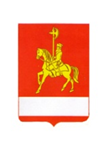 АДМИНИСТРАЦИЯ КАРАТУЗСКОГО РАЙОНАПОСТАНОВЛЕНИЕ23.05.2019                                    с. Каратузское                                        № 444-пО внесении изменений в постановление администрации Каратузского района от 31.10.2013 № 1124-п «Об утверждении муниципальной программы Каратузского района «Реформирование и модернизация жилищно-коммунального хозяйства и повышение энергетической эффективности»В соответствии со статьей 179 Бюджетного кодекса Российской Федерации, статьей 28 Устава муниципального образования «Каратузский район», постановлением администрации Каратузского района от 26.10.2016 № 598-п «Об утверждении Порядка принятия решений о разработке муниципальных программ Каратузского района, их формировании и реализации», ПОСТАНОВЛЯЮ:1. Внести в приложение к постановлению администрации Каратузского района 31.10.2013 № 1124-п «Об утверждении муниципальной программы Каратузского района «Реформирование и модернизация жилищно-коммунального хозяйства и повышение энергетической эффективности» следующие изменения:1.1. В разделе 1 «Паспорт муниципальной программы Каратузского района «Реформирование и модернизация жилищно-коммунального хозяйства и повышение энергетической эффективности»:строку «Информация по ресурсному обеспечению программы, в том числе в разбивке по источникам финансирования по годам реализации программы» изменить и изложить в новой редакции:1.2. Приложение № 1 к муниципальной программе Каратузского района «Реформирование и модернизация жилищно-коммунального хозяйства и повышение энергетической эффективности» изменить и изложить в новой редакции согласно приложению № 1;1.3. Приложение № 2 к муниципальной программе Каратузского района «Реформирование и модернизация жилищно-коммунального хозяйства и повышение энергетической эффективности» изменить и изложить в новой редакции согласно приложению № 2;1.4. В приложении № 3 к муниципальной программе Каратузского района «Реформирование и модернизация жилищно-коммунального хозяйства и повышение энергетической эффективности»:1.4.1. В разделе 1 «Паспорт подпрограммы «Модернизация, реконструкция и капитальный ремонт объектов коммунальной инфраструктуры муниципального образования «Каратузский район»:строку «Объемы и источники финансирования подпрограммы» изменить и изложить в новой редакции:1.4.2. Раздел 2 «Мероприятия подпрограммы» изменить и изложить в следующей редакции:«2. Мероприятия подпрограммыВ рамках подпрограммы реализуются следующие мероприятия:- мероприятие 1. Капитальный ремонт, реконструкция находящихся в муниципальной собственности объектов коммунальной инфраструктуры, источников тепловой энергии и тепловых сетей, объектов электросетевого хозяйства и источников электрической энергии, а также приобретение технологического оборудования, спецтехники для обеспечения функционирования систем теплоснабжения, электроснабжения, водоснабжения, водоотведения и очистки сточных вод, за счет средств местного бюджета;- мероприятие 2. Расходы за счет средств субсидии из краевого бюджета на финансирование расходов по капитальному ремонту, реконструкции находящихся в муниципальной собственности объектов коммунальной инфраструктуры, источников тепловой энергии и тепловых сетей, объектов электросетевого хозяйства и источников электрической энергии, а также на приобретение технологического оборудования, спецтехники для обеспечения функционирования систем теплоснабжения, электроснабжения, водоснабжения, водоотведения и очистки сточных вод.Ожидаемый результат от реализации мероприятий – количество объектов коммунальной инфраструктуры, капитально отремонтированных.Общий объем финансирования подпрограммы составляет 4936,457 тыс. рублей, в том числе по годам реализации:2019 год – 4896,457 тыс. рублей;2020 год – 20,000 тыс. рублей;2021 год – 20,000 тыс. рублей.Исполнителем подпрограммы является администрация Каратузского района.Главными распорядителями средств, предусмотренных на реализацию подпрограммы, являются:- по мероприятию 1 – администрация Каратузского района;- по мероприятию 2 – финансовое управление администрации Каратузского района.Срок реализации подпрограммы – 2019-2021 годы.Перечень и значения показателей результативности подпрограммы приведен в приложении № 1 к подпрограмме.Перечень мероприятий подпрограммы приведен в приложении № 2 к подпрограмме.»;1.4.3. Раздел 3 «Механизм реализации подпрограммы» изменить и изложить в следующей редакции:«3. Механизм реализации подпрограммы3.1. Финансирование подпрограммы осуществляется за счет средств районного и краевого бюджетов.Главными распорядителями бюджетных средств, предусмотренных на реализацию мероприятий подпрограммы, являются:- по мероприятию 1 – администрация Каратузского района;- по мероприятию 2 – финансовое управление администрации Каратузского района.Финансовые средства по мероприятию 1 направляются на проведение работ по капитальному ремонту, модернизации, реконструкции объектов коммунальной инфраструктуры, находящихся в муниципальной собственности муниципального образования «Каратузский район», в целях софинансирования расходов краевого бюджета на реализацию неотложных мероприятий по повышению эксплуатационной надежности объектов коммунальной инфраструктуры.Финансовые средства по мероприятию 2 направляются в виде субсидии из краевого бюджета на проведение работ по капитальному ремонту, модернизации, реконструкции объектов коммунальной инфраструктуры, находящихся в муниципальной собственности, муниципальным образованиям района, являющихся победителями краевого отбора.3.2. Финансирование мероприятия 1 осуществляется в пределах бюджетных ассигнований районного бюджета на текущий финансовый год на основании:- копии муниципального контракта (договора) на поставку товара, выполнение работу, оказание услуг, заключенного в соответствии с Федеральным законом от 05.04.2013 № 44-ФЗ «О контрактной системе в сфере закупок товаров, работ, услуг для обеспечения государственных и муниципальных нужд»;- акта выполненных работ;- счет-фактуры на оплату товаров, работ, услуг.Финансирование мероприятия 2 осуществляется в пределах бюджетных ассигнований на текущий финансовый год. Перечисление субсидии по мероприятию осуществляется на основании:- соглашения, заключенного между министерством промышленности, энергетики и жилищно-коммунального хозяйства красноярского края и администрацией Каратузского района;- постановления администрации Каратузского района об утверждении распределения субсидии;- копии муниципального контракта (договора) на поставку товара, выполнение работу, оказание услуг, заключенного в соответствии с Федеральным законом от 05.04.2013 № 44-ФЗ «О контрактной системе в сфере закупок товаров, работ, услуг для обеспечения государственных и муниципальных нужд»;- акта о приемке выполненных работ;- счет-фактуры на оплату товаров, работ, услуг.3.3. Контроль за целевым и эффективным использованием средств районного и краевого бюджетов на реализацию мероприятий Подпрограммы осуществляется администрацией Каратузского района, финансовым управлением администрации Каратузского района в соответствии с действующим законодательством.»1.4.4. Приложение № 2 к подпрограмме «Модернизация, реконструкция и капитальный ремонт объектов коммунальной инфраструктуры муниципального образования «Каратузский район» изменить и изложить в новой редакции согласно приложению № 3.2. Контроль за исполнением настоящего постановления возложить на    Е.И. Тетюхина, заместителя главы района по сельскому хозяйству и жизнеобеспечению района.3. Опубликовать постановление в периодическом печатном издании Вести муниципального образования «Каратузский район» и на официальном сайте администрации Каратузского района с адресом в информационно-телекоммуникационной сети Интернет - www.karatuzraion.ru.4. Постановление вступает в силу в день, следующий за днем его официального опубликования в периодическом печатном издании Вести муниципального образования «Каратузский район».И.о. главы района                                                                                         Е.С. МиглаПриложение № 1к постановлению администрации Каратузского района от 23.05.2019  № 444-пПриложение № 1к муниципальной программе Каратузского района «Реформирование и модернизация жилищно-коммунального хозяйства и повышение энергетической эффективности»Информация о ресурсном обеспечении муниципальной программы за счет средств районного бюджета, в том числе средств, поступивших из бюджетов других уровней бюджетной системы и бюджетов государственных внебюджетных фондов (тыс. рублей)Приложение № 2к постановлению администрации Каратузского района от 23.05.2019  № 444-пПриложение № 2к муниципальной программе Каратузского района «Реформирование и модернизация жилищно-коммунального хозяйства и повышение энергетической эффективности»Информация об источниках финансирования подпрограмм, отдельных мероприятий муниципальной программы Каратузского района (средства районного бюджета, в том числе средства, поступившие из бюджетов других уровней бюджетной системы, бюджетов государственных внебюджетных фондов)(тыс. рублей)Приложение № 3к постановлению администрации Каратузского района от  23.05.2019  № 444-пПриложение № 2 подпрограммы «Модернизация, реконструкция и капитальный ремонт объектов коммунальной инфраструктуры муниципального образования «Каратузский район» Перечень мероприятий подпрограммы Информация по ресурсному обеспечению муниципальной программы, в том числе по годам реализации программыОбщий объем финансирования муниципальной программы в 2014-2021 годах за счет всех источников финансирования составит 86 968,94404 тыс. рублей,в том числе по годам:2014 год – 11 717,97800 тыс. рублей;2015 год – 13 433,94070 тыс. рублей;2016 год – 10 389,88667 тыс. рублей;2017 год – 13 878,00000 тыс. рублей;2018 год – 10 616,38167 тыс. рублей;2019 год – 12 228,55700 тыс. рублей;2020 год – 7 352,10000 тыс. рублей;2021 год – 7 352,10000 тыс. рублей;в том числе:- средства краевого бюджета – 84 225,14070 тыс. рублей, в том числе по годам:2014 год – 10 846,50000 тыс. рублей;2015 год – 13 001,34070 тыс. рублей;2016 год – 9 639,60000 тыс. рублей;2017 год – 13 460,70000 тыс. рублей;2018 год – 10 400,70000 тыс. рублей;2019 год – 12 212,10000 тыс. рублей;2020 год – 7 332,10000 тыс. рублей;2021 год – 7 332,10000 тыс. рублей;- средства районного бюджета – 2 743,80334 тыс. рублей, в том числе по годам:2014 год – 871,47800 тыс. рублей;2015 год – 432,60000 тыс. рублей;2016 год – 750,28667 тыс. рублей;2017 год – 417,30000 тыс. рублей;2018 год – 215,68167  тыс. рублей;2019 год – 16,45700 тыс. рублей;2020 год – 20,00000 тыс. рублей;2021 год – 20,00000 тыс. рублей.Объемы и источники финансирования подпрограммыОбщий объем финансирования подпрограммы в 2019-2021 годы составляет 4936,457 тыс. рублей, в том числе по годам:2019 год – 4896,457 тыс. рублей;2020 год – 20,000 тыс. рублей;2021 год – 20,000 тыс. рублей;в том числе:- средства районного бюджета – 56,457 тыс. рублей, в том числе по годам:2019 год – 16,457 тыс. рублей;2020 год – 20,000 тыс. рублей;2021 год – 20,000 тыс. рублей.№ п/пСтатус (муниципальная программа, подпрограмма)Наименование программы, подпрограммыНаименование главного распорядителя бюджетных средств (далее - ГРБС)Код бюджетнойклассификацииКод бюджетнойклассификацииКод бюджетнойклассификацииКод бюджетнойклассификации2019 год2020 год2021 годИтого на период№ п/пСтатус (муниципальная программа, подпрограмма)Наименование программы, подпрограммыНаименование главного распорядителя бюджетных средств (далее - ГРБС)ГРБСРз ПрЦСРВР2019 год2020 год2021 годИтого на период1234567891011121Муниципальная программа«Реформирование и модернизация жилищно-коммунального хозяйства и повышение энергетической эффективности»всего расходные обязательства ХХХХ12 228,5577 352,107 352,1026 932,7571Муниципальная программа«Реформирование и модернизация жилищно-коммунального хозяйства и повышение энергетической эффективности»в том числе по ГРБС:1Муниципальная программа«Реформирование и модернизация жилищно-коммунального хозяйства и повышение энергетической эффективности»Администрация Каратузского района901ХХХ8 308,5577 352,107 352,1023 012,7571Муниципальная программа«Реформирование и модернизация жилищно-коммунального хозяйства и повышение энергетической эффективности»Финансовое управление администрации Каратузского района900ХХХ3 920,0000,0000,0003 920,0002Подпрограмма 1«Модернизация, реконструкция и капитальный ремонт объектов коммунальной инфраструктуры муниципального образования «Каратузский район»всего расходные обязательства ХХХХ4896,45720,00020,0004936,4572Подпрограмма 1«Модернизация, реконструкция и капитальный ремонт объектов коммунальной инфраструктуры муниципального образования «Каратузский район»в том числе по ГРБС:2Подпрограмма 1«Модернизация, реконструкция и капитальный ремонт объектов коммунальной инфраструктуры муниципального образования «Каратузский район»Администрация Каратузского района901ХХХ976,45720,00020,0001016,4572Подпрограмма 1«Модернизация, реконструкция и капитальный ремонт объектов коммунальной инфраструктуры муниципального образования «Каратузский район»Финансовое управление администрации Каратузского района900ХХХ3 920,0000,0000,0003 920,0002.1Мероприятие 1 подпрограммы 1Капитальный ремонт, реконструкция находящихся в муниципальной собственности объектов коммунальной инфраструктуры, источников тепловой энергии и тепловых сетей, объектов электросетевого хозяйства и источников электрической энергии, а также приобретение технологического оборудования, спецтехники для обеспечения функционирования систем теплоснабжения, электроснабжения, водоснабжения, водоотведения и очистки сточных вод, за счет средств местного бюджетавсего расходные обязательства ХХХХ16,45720,00020,00056,4572.1Мероприятие 1 подпрограммы 1Капитальный ремонт, реконструкция находящихся в муниципальной собственности объектов коммунальной инфраструктуры, источников тепловой энергии и тепловых сетей, объектов электросетевого хозяйства и источников электрической энергии, а также приобретение технологического оборудования, спецтехники для обеспечения функционирования систем теплоснабжения, электроснабжения, водоснабжения, водоотведения и очистки сточных вод, за счет средств местного бюджетав том числе по ГРБС:2.1Мероприятие 1 подпрограммы 1Капитальный ремонт, реконструкция находящихся в муниципальной собственности объектов коммунальной инфраструктуры, источников тепловой энергии и тепловых сетей, объектов электросетевого хозяйства и источников электрической энергии, а также приобретение технологического оборудования, спецтехники для обеспечения функционирования систем теплоснабжения, электроснабжения, водоснабжения, водоотведения и очистки сточных вод, за счет средств местного бюджетаАдминистрация Каратузского района9010505041000401024316,45720,00020,00056,4572.2Мероприятие 2 подпрограммы 1Расходы за счет средств субсидии из краевого бюджета на финансирование расходов по капитальному ремонту, реконструкции находящихся в муниципальной собственности объектов коммунальной инфраструктуры, источников тепловой энергии и тепловых сетей, объектов электросетевого хозяйства и источников электрической энергии, а также на приобретение технологического оборудования, спецтехники для обеспечения функционирования систем теплоснабжения, электроснабжения, водоснабжения, водоотведения и очистки сточных водвсего расходные обязательства ХХХХ4 880,0000,0000,0004 880,0002.2Мероприятие 2 подпрограммы 1Расходы за счет средств субсидии из краевого бюджета на финансирование расходов по капитальному ремонту, реконструкции находящихся в муниципальной собственности объектов коммунальной инфраструктуры, источников тепловой энергии и тепловых сетей, объектов электросетевого хозяйства и источников электрической энергии, а также на приобретение технологического оборудования, спецтехники для обеспечения функционирования систем теплоснабжения, электроснабжения, водоснабжения, водоотведения и очистки сточных водв том числе по ГРБС:2.2Мероприятие 2 подпрограммы 1Расходы за счет средств субсидии из краевого бюджета на финансирование расходов по капитальному ремонту, реконструкции находящихся в муниципальной собственности объектов коммунальной инфраструктуры, источников тепловой энергии и тепловых сетей, объектов электросетевого хозяйства и источников электрической энергии, а также на приобретение технологического оборудования, спецтехники для обеспечения функционирования систем теплоснабжения, электроснабжения, водоснабжения, водоотведения и очистки сточных водФинансовое управление администрации Каратузского района900050504100757105223 920,0000,0000,0003 920,0002.2Мероприятие 2 подпрограммы 1Расходы за счет средств субсидии из краевого бюджета на финансирование расходов по капитальному ремонту, реконструкции находящихся в муниципальной собственности объектов коммунальной инфраструктуры, источников тепловой энергии и тепловых сетей, объектов электросетевого хозяйства и источников электрической энергии, а также на приобретение технологического оборудования, спецтехники для обеспечения функционирования систем теплоснабжения, электроснабжения, водоснабжения, водоотведения и очистки сточных водАдминистрация Каратузского района90105050410075710243960,0000,0000,000960,0003Подпрограмма 2«Обеспечение доступности платы граждан в условиях развития жилищных отношений»всего расходные обязательства 901ХХХ7 332,107 332,107 332,1021 996,303Подпрограмма 2«Обеспечение доступности платы граждан в условиях развития жилищных отношений»в том числе по ГРБС:3Подпрограмма 2«Обеспечение доступности платы граждан в условиях развития жилищных отношений»Администрация Каратузского района901ХХХ7 332,107 332,107 332,1021 996,303.1Мероприятие 1 подпрограммы 2Реализация мер дополнительной поддержки населения, направленных на соблюдение размера вносимой гражданами платы за коммунальные услугивсего расходные обязательства 90105020420075700Х7 332,107 332,107 332,1021 996,303.1Мероприятие 1 подпрограммы 2Реализация мер дополнительной поддержки населения, направленных на соблюдение размера вносимой гражданами платы за коммунальные услугив том числе по ГРБС:3.1Мероприятие 1 подпрограммы 2Реализация мер дополнительной поддержки населения, направленных на соблюдение размера вносимой гражданами платы за коммунальные услугиАдминистрация Каратузского района901050204200757008117 332,107 332,107 332,1021 996,30№ п/пСтатус (муниципальная программа, подпрограмма)Наименование муниципальной программы, подпрограммыУровень бюджетной системы/источники финансирования2019 год2020 год2021 годИтого на 2019-2021 годы123456781Муниципальная программа«Реформирование и модернизация жилищно-коммунального хозяйства и повышение энергетической эффективности»всего12 228,5577 352,107 352,1026 932,7571Муниципальная программа«Реформирование и модернизация жилищно-коммунального хозяйства и повышение энергетической эффективности»в том числе:1Муниципальная программа«Реформирование и модернизация жилищно-коммунального хозяйства и повышение энергетической эффективности»федеральный бюджет 0,000,000,000,001Муниципальная программа«Реформирование и модернизация жилищно-коммунального хозяйства и повышение энергетической эффективности»краевой бюджет12 212,107 332,107 332,1026 876,301Муниципальная программа«Реформирование и модернизация жилищно-коммунального хозяйства и повышение энергетической эффективности»внебюджетные источники0,000,000,000,001Муниципальная программа«Реформирование и модернизация жилищно-коммунального хозяйства и повышение энергетической эффективности»районный бюджет16,45720,0020,0056,4572Подпрограмма 1«Модернизация, реконструкция и капитальный ремонт объектов коммунальной инфраструктуры муниципального образования «Каратузский район»всего4 896,45720,0020,004 936,4572Подпрограмма 1«Модернизация, реконструкция и капитальный ремонт объектов коммунальной инфраструктуры муниципального образования «Каратузский район»в том числе:2Подпрограмма 1«Модернизация, реконструкция и капитальный ремонт объектов коммунальной инфраструктуры муниципального образования «Каратузский район»федеральный бюджет 0,000,000,000,002Подпрограмма 1«Модернизация, реконструкция и капитальный ремонт объектов коммунальной инфраструктуры муниципального образования «Каратузский район»краевой бюджет4 880,000,000,004 880,002Подпрограмма 1«Модернизация, реконструкция и капитальный ремонт объектов коммунальной инфраструктуры муниципального образования «Каратузский район»внебюджетные источники0,000,000,000,002Подпрограмма 1«Модернизация, реконструкция и капитальный ремонт объектов коммунальной инфраструктуры муниципального образования «Каратузский район»районный бюджет16,45720,0020,0056,4573Подпрограмма 2«Обеспечение доступности платы граждан в условиях развития жилищных отношений»всего7 332,107 332,107 332,1021 996,303Подпрограмма 2«Обеспечение доступности платы граждан в условиях развития жилищных отношений»в том числе:3Подпрограмма 2«Обеспечение доступности платы граждан в условиях развития жилищных отношений»федеральный бюджет 0,000,000,000,003Подпрограмма 2«Обеспечение доступности платы граждан в условиях развития жилищных отношений»краевой бюджет7 332,107 332,107 332,1021 996,303Подпрограмма 2«Обеспечение доступности платы граждан в условиях развития жилищных отношений»внебюджетные источники0,000,000,000,003Подпрограмма 2«Обеспечение доступности платы граждан в условиях развития жилищных отношений»районный бюджет0,000,000,000,00№ п/пЦели, задачи, мероприяития подпрограммыГРБС Код бюджетной классификацииКод бюджетной классификацииКод бюджетной классификацииКод бюджетной классификацииРасходы по годам реализации программы(тыс. руб.)Расходы по годам реализации программы(тыс. руб.)Расходы по годам реализации программы(тыс. руб.)Расходы по годам реализации программы(тыс. руб.)Ожидаемый непосредственный результат (краткое описание) от реализации подпрограммного мероприятия (в том числе в натуральном выражении)№ п/пЦели, задачи, мероприяития подпрограммыГРБС ГРБСРзПрЦСРВР201920202021Итого на период 2019-2021Ожидаемый непосредственный результат (краткое описание) от реализации подпрограммного мероприятия (в том числе в натуральном выражении)Цель подпрограммы:развитие, модернизация и капитальный ремонт объектов коммунальной инфраструктуры и жилищного фонда Каратузского районаЦель подпрограммы:развитие, модернизация и капитальный ремонт объектов коммунальной инфраструктуры и жилищного фонда Каратузского районаЦель подпрограммы:развитие, модернизация и капитальный ремонт объектов коммунальной инфраструктуры и жилищного фонда Каратузского районаЦель подпрограммы:развитие, модернизация и капитальный ремонт объектов коммунальной инфраструктуры и жилищного фонда Каратузского районаЦель подпрограммы:развитие, модернизация и капитальный ремонт объектов коммунальной инфраструктуры и жилищного фонда Каратузского районаЦель подпрограммы:развитие, модернизация и капитальный ремонт объектов коммунальной инфраструктуры и жилищного фонда Каратузского районаЦель подпрограммы:развитие, модернизация и капитальный ремонт объектов коммунальной инфраструктуры и жилищного фонда Каратузского районаЦель подпрограммы:развитие, модернизация и капитальный ремонт объектов коммунальной инфраструктуры и жилищного фонда Каратузского районаЦель подпрограммы:развитие, модернизация и капитальный ремонт объектов коммунальной инфраструктуры и жилищного фонда Каратузского районаЦель подпрограммы:развитие, модернизация и капитальный ремонт объектов коммунальной инфраструктуры и жилищного фонда Каратузского районаЦель подпрограммы:развитие, модернизация и капитальный ремонт объектов коммунальной инфраструктуры и жилищного фонда Каратузского районаЗадачи программы:1. Предупреждение ситуаций, связанных с нарушением условий жизнедеятельности населения, и повышение качества и надежности предоставления коммунальных услуг2. Обеспечение населения питьевой водой, отвечающей требованиям безопасности.3. Обеспечение безопасного функционирования энергообъектов и обновление материально-технической базы предприятий коммунального комплекса4. Предотвращение критического уровня износа объектов коммунальной инфраструктурыЗадачи программы:1. Предупреждение ситуаций, связанных с нарушением условий жизнедеятельности населения, и повышение качества и надежности предоставления коммунальных услуг2. Обеспечение населения питьевой водой, отвечающей требованиям безопасности.3. Обеспечение безопасного функционирования энергообъектов и обновление материально-технической базы предприятий коммунального комплекса4. Предотвращение критического уровня износа объектов коммунальной инфраструктурыЗадачи программы:1. Предупреждение ситуаций, связанных с нарушением условий жизнедеятельности населения, и повышение качества и надежности предоставления коммунальных услуг2. Обеспечение населения питьевой водой, отвечающей требованиям безопасности.3. Обеспечение безопасного функционирования энергообъектов и обновление материально-технической базы предприятий коммунального комплекса4. Предотвращение критического уровня износа объектов коммунальной инфраструктурыЗадачи программы:1. Предупреждение ситуаций, связанных с нарушением условий жизнедеятельности населения, и повышение качества и надежности предоставления коммунальных услуг2. Обеспечение населения питьевой водой, отвечающей требованиям безопасности.3. Обеспечение безопасного функционирования энергообъектов и обновление материально-технической базы предприятий коммунального комплекса4. Предотвращение критического уровня износа объектов коммунальной инфраструктурыЗадачи программы:1. Предупреждение ситуаций, связанных с нарушением условий жизнедеятельности населения, и повышение качества и надежности предоставления коммунальных услуг2. Обеспечение населения питьевой водой, отвечающей требованиям безопасности.3. Обеспечение безопасного функционирования энергообъектов и обновление материально-технической базы предприятий коммунального комплекса4. Предотвращение критического уровня износа объектов коммунальной инфраструктурыЗадачи программы:1. Предупреждение ситуаций, связанных с нарушением условий жизнедеятельности населения, и повышение качества и надежности предоставления коммунальных услуг2. Обеспечение населения питьевой водой, отвечающей требованиям безопасности.3. Обеспечение безопасного функционирования энергообъектов и обновление материально-технической базы предприятий коммунального комплекса4. Предотвращение критического уровня износа объектов коммунальной инфраструктурыЗадачи программы:1. Предупреждение ситуаций, связанных с нарушением условий жизнедеятельности населения, и повышение качества и надежности предоставления коммунальных услуг2. Обеспечение населения питьевой водой, отвечающей требованиям безопасности.3. Обеспечение безопасного функционирования энергообъектов и обновление материально-технической базы предприятий коммунального комплекса4. Предотвращение критического уровня износа объектов коммунальной инфраструктурыЗадачи программы:1. Предупреждение ситуаций, связанных с нарушением условий жизнедеятельности населения, и повышение качества и надежности предоставления коммунальных услуг2. Обеспечение населения питьевой водой, отвечающей требованиям безопасности.3. Обеспечение безопасного функционирования энергообъектов и обновление материально-технической базы предприятий коммунального комплекса4. Предотвращение критического уровня износа объектов коммунальной инфраструктурыЗадачи программы:1. Предупреждение ситуаций, связанных с нарушением условий жизнедеятельности населения, и повышение качества и надежности предоставления коммунальных услуг2. Обеспечение населения питьевой водой, отвечающей требованиям безопасности.3. Обеспечение безопасного функционирования энергообъектов и обновление материально-технической базы предприятий коммунального комплекса4. Предотвращение критического уровня износа объектов коммунальной инфраструктурыЗадачи программы:1. Предупреждение ситуаций, связанных с нарушением условий жизнедеятельности населения, и повышение качества и надежности предоставления коммунальных услуг2. Обеспечение населения питьевой водой, отвечающей требованиям безопасности.3. Обеспечение безопасного функционирования энергообъектов и обновление материально-технической базы предприятий коммунального комплекса4. Предотвращение критического уровня износа объектов коммунальной инфраструктурыЗадачи программы:1. Предупреждение ситуаций, связанных с нарушением условий жизнедеятельности населения, и повышение качества и надежности предоставления коммунальных услуг2. Обеспечение населения питьевой водой, отвечающей требованиям безопасности.3. Обеспечение безопасного функционирования энергообъектов и обновление материально-технической базы предприятий коммунального комплекса4. Предотвращение критического уровня износа объектов коммунальной инфраструктуры1Мероприятие 1.Капитальный ремонт, реконструкцию находящихся в муниципальной собственности объектов коммунальной инфраструктуры, источников тепловой энергии и тепловых сетей, объектов электросетевого хозяйства и источников электрической энергии, а также приобретение технологического оборудования, спецтехники для обеспечения функционирования систем теплоснабжения, электроснабжения, водоснабжения, водоотведения и очистки сточных вод, за счет средств местного бюджетаАдминистрация Каратузского района9010505041000401024316,45720,0020,0056,457За период 2019-2021 годы: -капитальный ремонт 3 водозаборных сооружений с заменой резервуаров;-замена и капитальный ремонт  инженерных сетей, из них: тепловых – ,водопроводных сетей – 2Мероприятие 2.Расходы за счет средств субсидии из краевого бюджета на финансирование расходов по капитальному ремонту, реконструкции находящихся в муниципальной собственности объектов коммунальной инфраструктуры, источников тепловой энергии и тепловых сетей, объектов электросетевого хозяйства и источников электрической энергии, а также на приобретение технологического оборудования, спецтехники для обеспечения функционирования систем теплоснабжения, электроснабжения, водоснабжения, водоотведения и очистки сточных водФинансовое управление администрации Каратузского района900050504100757105223 920,0000,0000,0003 920,00За период 2019-2021 годы: -капитальный ремонт 3 водозаборных сооружений с заменой резервуаров;-замена и капитальный ремонт  инженерных сетей, из них: тепловых – ,водопроводных сетей – 2Мероприятие 2.Расходы за счет средств субсидии из краевого бюджета на финансирование расходов по капитальному ремонту, реконструкции находящихся в муниципальной собственности объектов коммунальной инфраструктуры, источников тепловой энергии и тепловых сетей, объектов электросетевого хозяйства и источников электрической энергии, а также на приобретение технологического оборудования, спецтехники для обеспечения функционирования систем теплоснабжения, электроснабжения, водоснабжения, водоотведения и очистки сточных водАдминистрация Каратузского района90105050410075710243960,0000,0000,0003 920,000За период 2019-2021 годы: -капитальный ремонт 3 водозаборных сооружений с заменой резервуаров;-замена и капитальный ремонт  инженерных сетей, из них: тепловых – ,водопроводных сетей – Итого по подпрограмме4 896,45720,0020,004 936,457